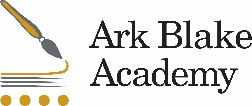 Job Description: Science Technician                                                                                  Reporting to: 	Head of Science  Location:  	CroydonContract:   	PermanentWorking Pattern:        0.5 FTESalary:                            [Ark Support Scale 5 at £21,591]The Role As a Science Technician at Ark Blake Academy, you will support teachers in delivering high quality practical work, inspiring students, and enabling them to develop a deeper understanding of science. You will also maintain excellent standards of Health and Safety in all areas of the department.Key Responsibilities Learning supportSupport teachers when planning and carrying out practical work, highlighting any health and safety causes for concern, following CLEAPSS guidelinesPrepare and trail practical resources as per department schemes of workPrioritise practical requisitions, delivering, setting up and clearing away practicals.Provide technical, safety and learning assistance in lessons, supporting students and staffHealth & Safety Ensure all equipment are properly repaired, maintained, and stored Ensure the labs and safety equipment are properly maintainedDuring term time, manage the care of animals and plants and long-term experimentsProcure biological consumables and other perishable items as necessaryRun risk assessments related to normal working tasks carried out, including tasks in the preparation roomProvide First Aid as required (voluntary)Other Actively promote the safety and welfare of our children and young people  Ensure compliance with Arks data protection rules and procedures Liaise with colleagues and external contacts at all levels of seniority with confidence, tact and diplomacy Work with Ark Central and other academies in the Ark network, to establish good practice throughout the network, offering support where required This job description is not an exhaustive list and you will be expected to carry out any other reasonable tasks as directed by your line manager.  Person Specification: Science TechnicianQualificationsMinimum of A Level Grade C or above (or equiv) in a science subject, ideally qualified to degree level Health and Safety qualification or training or commitment to work towards First Aid qualification or training or commitment to work towards, desirable Knowledge, Skills and Experience  Experience of working in a laboratory in a school or other industry, desirable Experience, knowledge, or a keen interest of key practical demonstrations that demonstrate key scientific concepts and engage students Up-to-date knowledge of COSHH procedures and CLEAPPS requirementsKnowledge of Health & Safety risk assessment Strong IT, administrative and organisational skills Excellent communication and interpersonal skills with children and adults Able to deal with minor incidents including first aidBehaviours Genuine passion for and a belief in the potential of every pupil  A robust awareness of keeping children safe, noticing safeguarding and welfare concerns, and you understand how and when to take appropriate action.  Belief that every student should have access to an excellent education regardless of background Professional outlook, detailed orientated and able to multi-task and meet deadlines A team player that can work collaboratively as well as using own initiative Helpful, positive, patient, and caring nature Calm and professional under pressure Understanding of the importance of confidentiality and discretion Flexible attitude towards work and demonstrates sound judgement Other Right to work in the UK Commitment to equality of opportunity and the safeguarding and welfare of all students Willingness to undertake training This post is subject to an enhanced DBS check Ark is committed to safeguarding and promoting the welfare of children and young people in our academies.  In order to meet this responsibility, we follow a rigorous selection process. This process is outlined here, but can be provided in more detail if requested. All successful candidates will be subject to an enhanced Disclosure and Barring Service check. 